1.PIELIKUMSOgres novada pašvaldības domes 28.07.2022. sēdes lēmumam(protokols Nr.17;40)Ziņojums par detālplānojuma „Detālplānojums nekustamā īpašuma Edgara Kauliņa alejā 5, Lielvārdē, Ogres novadā, zemes vienībā ar kadastra apzīmējumu 7433 002 0576” 1.redakcijas publiskās apspriešanas rezultātiem un turpmāko virzībuDetālplānojuma (turpmāk Detālplānojums) publiskā apspriešana noritēja no 19.04.2022. līdz 10.05.2022., publiskās apspriešanas sanāksme notika Lielvārdes pilsētas un pagasta pārvaldes ēkas telpās Raiņa ielā 11A, Lielvārdē, Ogres novadā 26.04.2022. plkst. 17:00. Uz sanāksmi bija ieradušies 9 cilvēki. Publiskās apspriešanas sanāksmē ierosināja precizēt detālplānojuma sarkanās līnijas pie daudzdzīvokļu mājas Edgara Kauliņa alejā 19, Lielvārdē, Ogres novadā, lai nodrošinātu pilnīgu piekļūšanu atkritumu konteineriem, priekšlikums tika akceptēts – Detālplānojuma grafiskajā daļā precizētas jaunveidojamās ielas sarkanās līnijas un 1.un 12. zemes vienības platības. Attiecīgi precizējumiem grafiskajā daļā, paskaidrojuma rakstā precizēts 5.attēls. Paskaidrojuma rakstā precizēti ēku adresācijas numuri fotofiksācijas 5.attēlā. Publiskās apspriešanas laikā netika saņemti citi fizisku vai juridisku personu iesniegumi par Detālplānojuma redakciju.Atbilstoši Detālplānojuma darba uzdevumam tika pieprasīti atzinumi par Detālplānojuma 1.redakciju. Tā kā visi institūciju nosacījumi Detālplānojuma izstrādes procesā tika ņemti vērā, iesaistītās institūcijas sniedza pozitīvus atzinumus (skatīt Institūciju atzinumi).Tā kā Detālplānojumā veiktie precizējumi nemaina Detālplānojuma risinājumus pēc būtības, nemaina kopējo koncepciju un neprasa papildu teritorijas attīstības risinājumus, tie nav uzskatāmi par būtiskiem. Ņemot vērā minēto, Detālplānojumam nav nepieciešama pilnveidošana un Detālplānojuma redakcija virzāma apstiprināšanai Ogres novada pašvaldības domē.       Ziņojumu sagatavoja Detālplānojuma izstrādes vadītāja B.ŠteinaInstitūciju atzinumi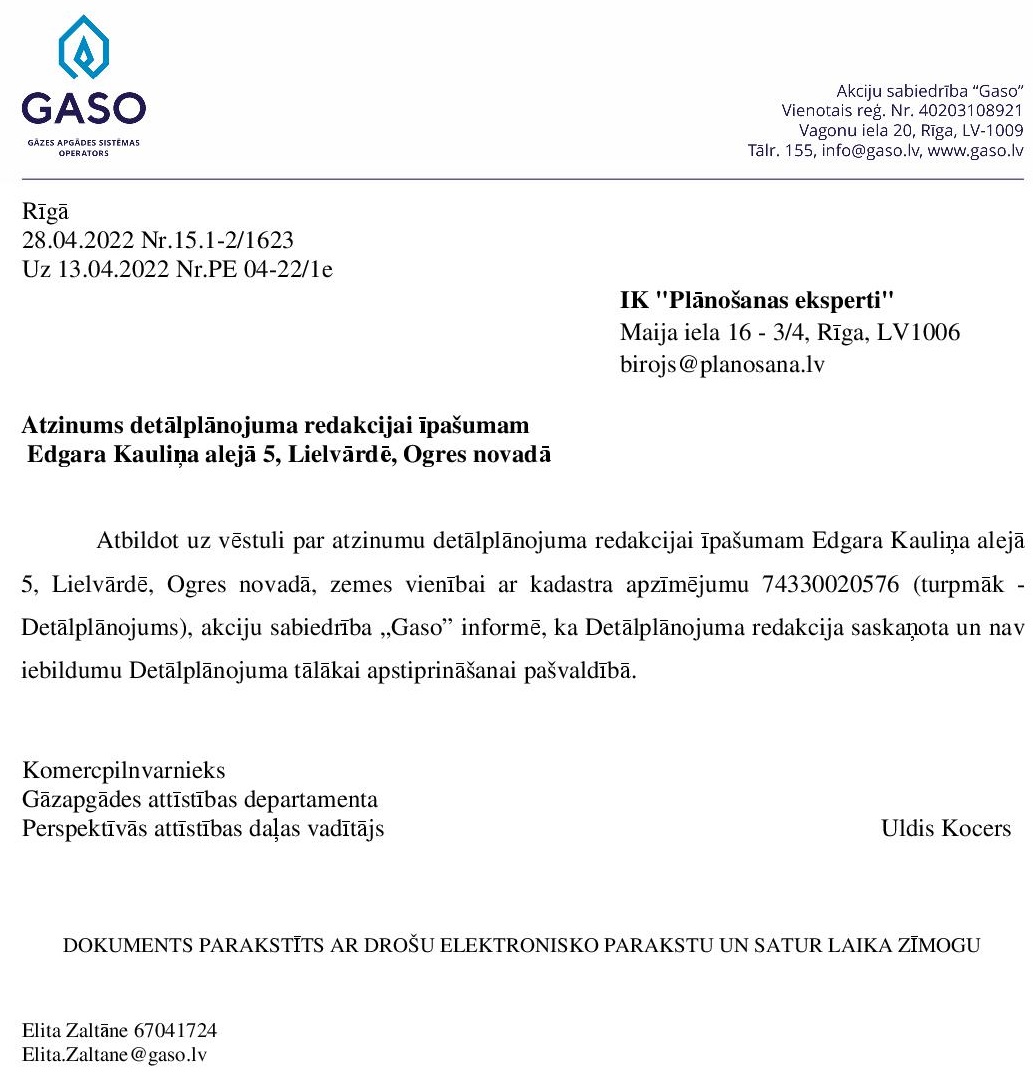 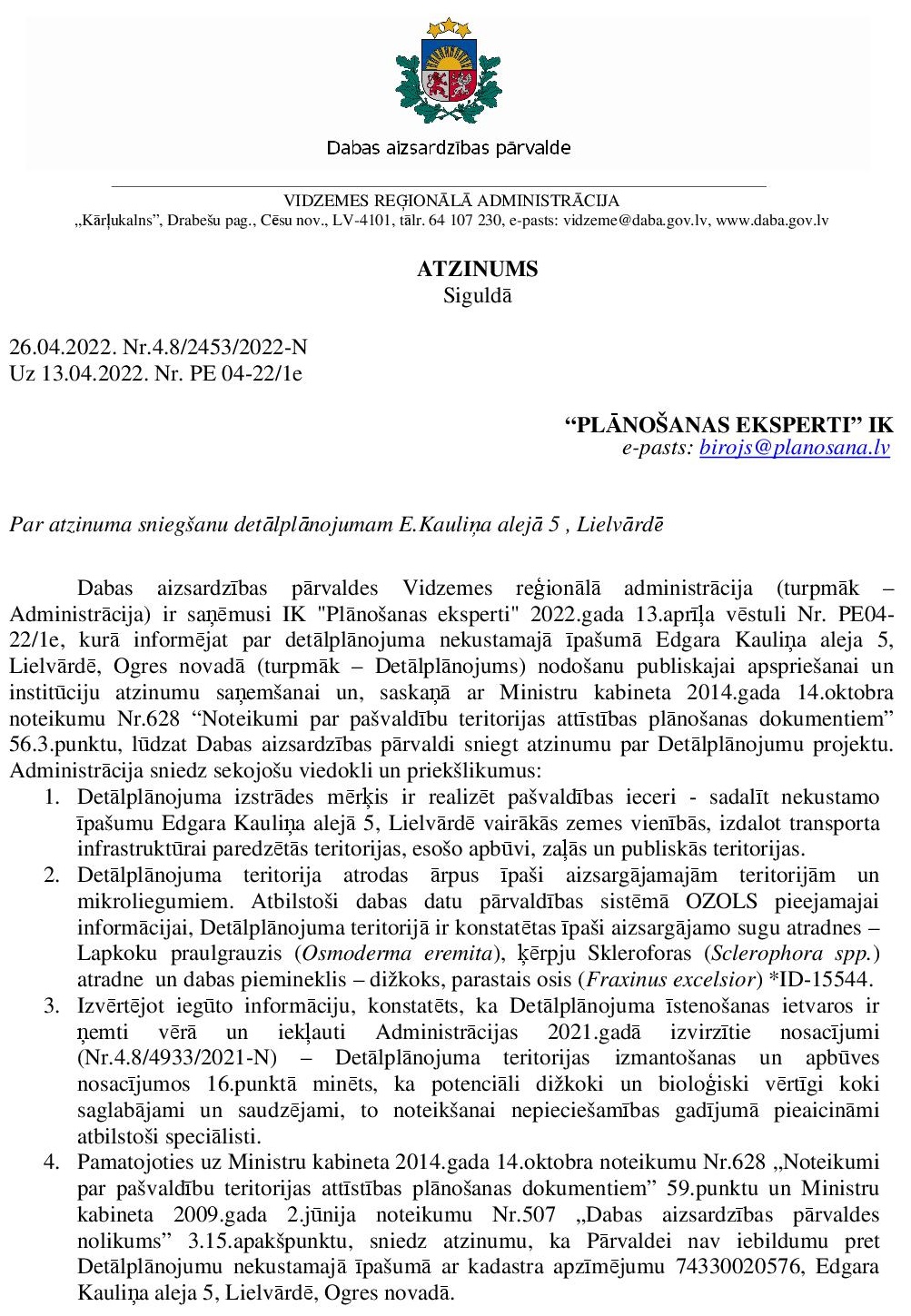 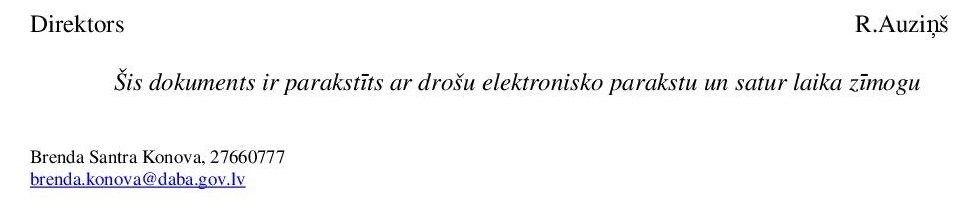 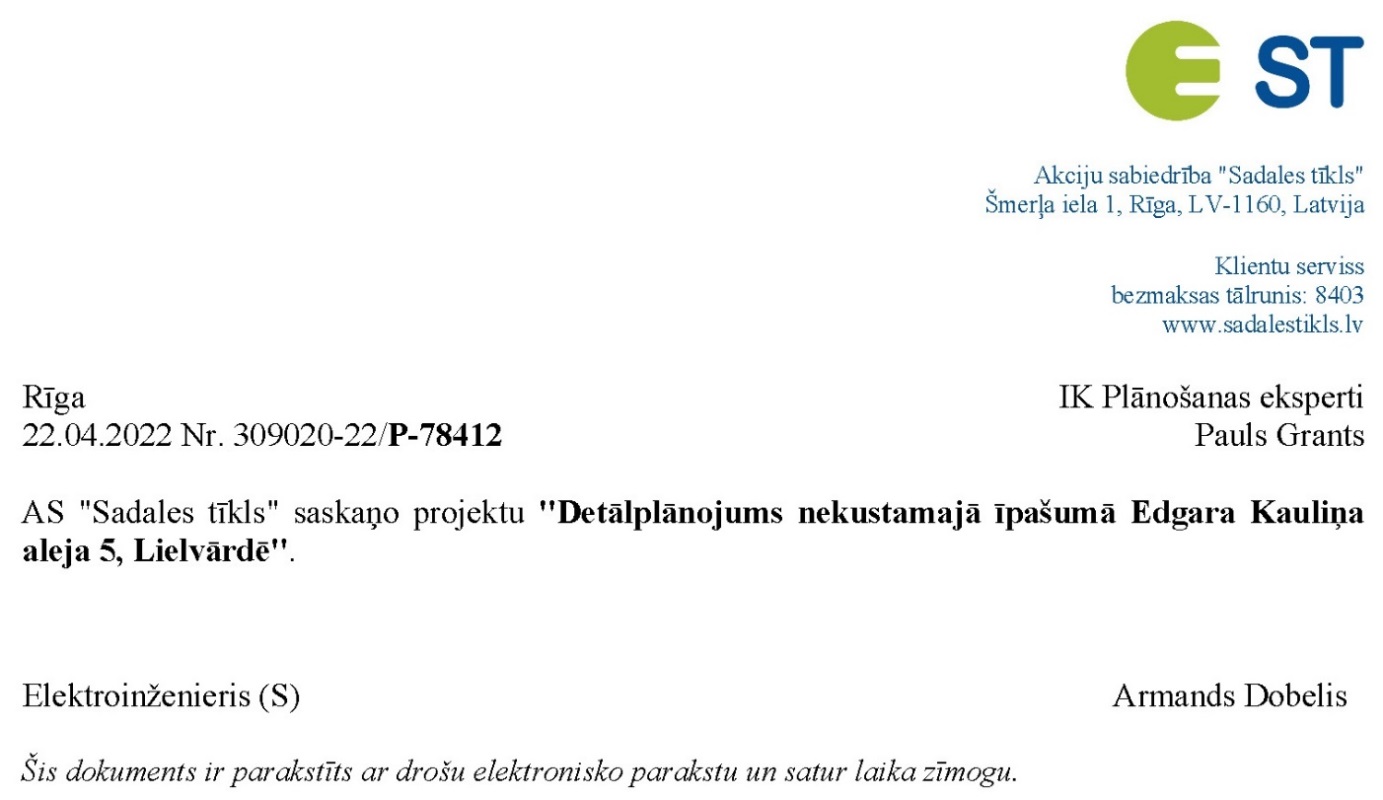 